            РАСПОРЯЖЕНИЕ	         БОЕРЫК“05” августа 2019 года                 с. Большое Елово	          № 15О предоставлении отпуска  Предоставить Быстровой Валентине Михайловне - специалисту ВУС -  очередной оплачиваемый отпуск на 28  календарных дней с 09 августа 2019  года по 07 сентября 2019 года (за период работы с 12.01.2018 года по 11.01.2019 года).  Руководитель                                                                     А.И. МашановОзнакомлена ___________________  / _______________/«___»___________________2019г.			 МКУ «ИСПОЛНИТЕЛЬНЫЙ КОМИТЕТ БОЛЬШЕЕЛОВСКОГО СЕЛЬСКОГО ПОСЕЛЕНИЯ» ЕЛАБУЖСКОГО МУНИЦИПАЛЬНОГОРАЙОНАРЕСПУБЛИКИ ТАТАРСТАН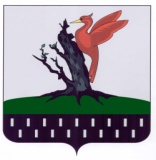 ТАТАРСТАН РЕСПУБЛИКАСЫАЛАБУГА МУНИЦИПАЛЬ РАЙОНЫ МКО « ОЛЫ ЕЛОВОАВЫЛ ҖИРЛЕГЕ БАШКАРМА КОМИТЕТЫ»